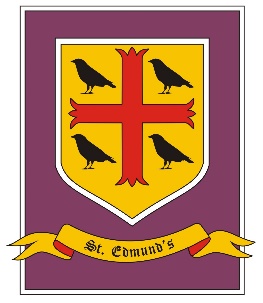 Summer Term - Cycle BCreateDriver Subjects:  Art and Design/Design Technology/MusicSummer Term - Cycle BCreateDriver Subjects:  Art and Design/Design Technology/MusicSummer Term - Cycle BCreateDriver Subjects:  Art and Design/Design Technology/MusicSkills:   Generate ideas and explore possibilities.               Experiment with different alternatives.               Adapt ideas as circumstances change.               Organise time and resources.               Work towards a goal. Skills:   Generate ideas and explore possibilities.               Experiment with different alternatives.               Adapt ideas as circumstances change.               Organise time and resources.               Work towards a goal. Skills:   Generate ideas and explore possibilities.               Experiment with different alternatives.               Adapt ideas as circumstances change.               Organise time and resources.               Work towards a goal. Summer 1Summer 2RE1 witness2 healing3 Common good4 IslamPSHE/RSHERelationships - Different relationships, changing and growing, adulthood, independence, moving to secondary schoolRelationships - Different relationships, changing and growing, adulthood, independence, moving to secondary schoolRSESpiritual – likeness of GodEnglishNon- chronological reports - linked to humans/Darwin Older literature - Oliver Twist Charles DickensInformation text hybrid - On The Origin of Species, Sabina RedevaPoems with imagery - Christina Rossetti—The Wind, etcMathsWhite rose SummerGeometry: Properties of ShapeGeometry: Position and DirectionY6: SATSInvestigations and ConsolidationWhite rose: Geometry: Properties of ShapeGeometry: Position and DirectionY6: SATSInvestigations and ConsolidationScienceEvolution & inheritanceSci En: QuestioningY6: Animals including HumansSci En: Fair testArt and DesignHuman body – sculptors – clay work   Human body – sculptors – clay work   Design TechnologyFood – Healthy DietPunch and Judy – textiles (puppet)GeographyDarwin theory /travels- mappingDarwin theory /travels- mappingHistoryCharles Darwin  -  Victorian – arts/musicCharles Darwin  -  Victorian – arts/musicComputingComputer Science – research internet Computer Science – research internet MusicSchool performanceSchool performancePEWest lancs SSPMFL - FrenchY6 Twinkl – holiday unit 5Y6 Twinkl – hobbies  unit 6